 CHE-2060 Naming Alkanes, -enes & -ynes Worksheet Key   0.33 ea
A. Draw bond-line drawings of the following alkanes:
NOTE: Some names may be incorrect. If so, correct them!

1. 2,2,3,3-tetramethylpentane
							


2. 2,3-dimethylbutane
							

3. 3,4,4,5-tetramethylheptane


4. 3,4-dimethyl-4-ethylheptane		4-ethyl-3,4-dimethylheptane		
	


		5. 2,4-dimethyl-4-ethylheptane		4-ethyl-2,4-dimethylheptane
			

6. 2,5-dimethylhexane
							

7. 2-methyl-3-ethylpentane		3-ethyl-2-methylpentane
	 



							
8. 2,2,4-trimethylpentane
							

9. 2-bromo-5-methylheptane
							




10. 1-ethyl-2-iodocyclopentane
							




11. bromocyclobutane
							



12. 1,2,2-trimethylcyclopropane
							







13. 4-ethyl-2-methyl-1-propylcyclohexane	1-ethyl-2-methyl-4-propylcyclohexane	
                              14. 1-chloro-5-methylhexane
15. ethylcyclohexane
							







16. 1-methyl-2-propylcyclopentane
							
B. Due in next week’s lab: Draw these alkanes1. 3-methylhexane2. 5-propylnonane3. 4-ethyl-5-methyloctane4. 4-methylheptane5. 4-ethylheptane6. 1-propylcyclohexane7. 2-amino-4-bromo-6-chloro-3-methylheptane8. 1,3-dichloropropane9. 4-ethyl-3-iodononane10. 3-chloro-4-(1,1-dimethylethyl)-heptane11. 4-(1-methylethyl)-octane12. 2-bromo-2-iodopropane13. 3-aminomethylhexane14. 1-ethyl-3-methylcyclopentane15. 3-ethyl-5-(1-methylethyl)-4-methyloctane16. 1-butylcyclobutane17. 1-bromo-3-chloro-4-methylcyclohexane18. 1-ethyl-2-iodocyclopentane19. 1,1,1,2,2,2-hexafluoroethane20. 4-(1-fluoromethyl)-octane21. 1-(1-methylethyl)-4-(1-methylbutyl)-cyclohexane22. 2-chlor-4-fluor-3,3-dimethylhexane23. 3-ethylhexaneB. KEY	
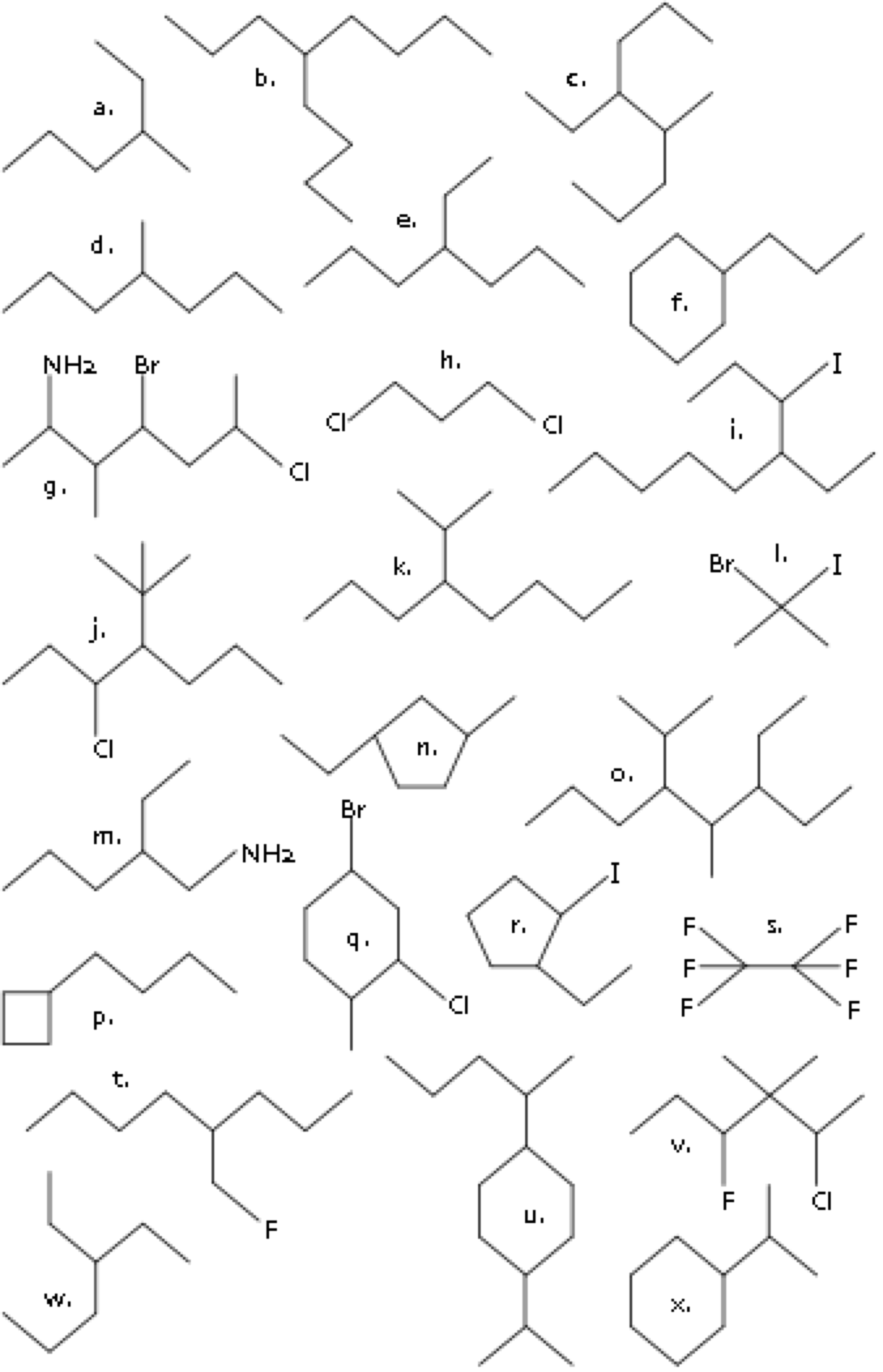 C. Draw these alkenes:1-butene4-methyl-2-pentene3-methyl-3-heptene2-propyl-1-hexene3,6-dimethyl-3-octene5-bromo-4-chloro-1-heptene2,5-dimethyl-4-octene2-bromo-4-methyl-3-hexene2-bromo-4-ethyl-7-methyl-4-octene 3,3-dimethylpentene6-bromo-2,3-dimethyl-2-hexene 3,8-dibromo-4-nonene 3-methyl-3-hexeneD. Draw these alkynes:3-bromo-2-chloro-4-octyne1-chloro-5-methyl-3-hexyne5,6-dimethyl-2-heptyne5-ethyl-3-octyne1-bromo-1-pentyne